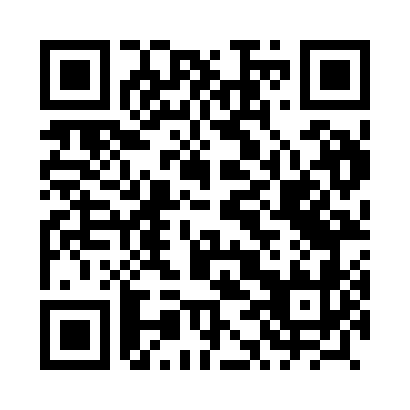 Prayer times for Puchaly Nowe, PolandMon 1 Apr 2024 - Tue 30 Apr 2024High Latitude Method: Angle Based RulePrayer Calculation Method: Muslim World LeagueAsar Calculation Method: HanafiPrayer times provided by https://www.salahtimes.comDateDayFajrSunriseDhuhrAsrMaghribIsha1Mon3:596:0212:324:597:048:592Tue3:566:0012:325:007:069:013Wed3:535:5712:325:027:079:044Thu3:505:5512:325:037:099:065Fri3:475:5312:315:047:119:086Sat3:445:5012:315:057:139:117Sun3:415:4812:315:077:149:138Mon3:385:4612:305:087:169:169Tue3:355:4312:305:097:189:1810Wed3:325:4112:305:107:209:2111Thu3:295:3912:305:117:219:2312Fri3:255:3712:295:137:239:2613Sat3:225:3412:295:147:259:2914Sun3:195:3212:295:157:279:3115Mon3:155:3012:295:167:289:3416Tue3:125:2812:285:177:309:3717Wed3:095:2512:285:197:329:3918Thu3:055:2312:285:207:349:4219Fri3:025:2112:285:217:359:4520Sat2:585:1912:275:227:379:4821Sun2:555:1712:275:237:399:5122Mon2:515:1412:275:247:419:5423Tue2:485:1212:275:257:429:5724Wed2:445:1012:275:277:4410:0025Thu2:405:0812:275:287:4610:0326Fri2:375:0612:265:297:4810:0627Sat2:335:0412:265:307:4910:1028Sun2:295:0212:265:317:5110:1329Mon2:255:0012:265:327:5310:1630Tue2:214:5812:265:337:5510:20